Western Australian Public Sector Quarterly Workforce Report – December 2020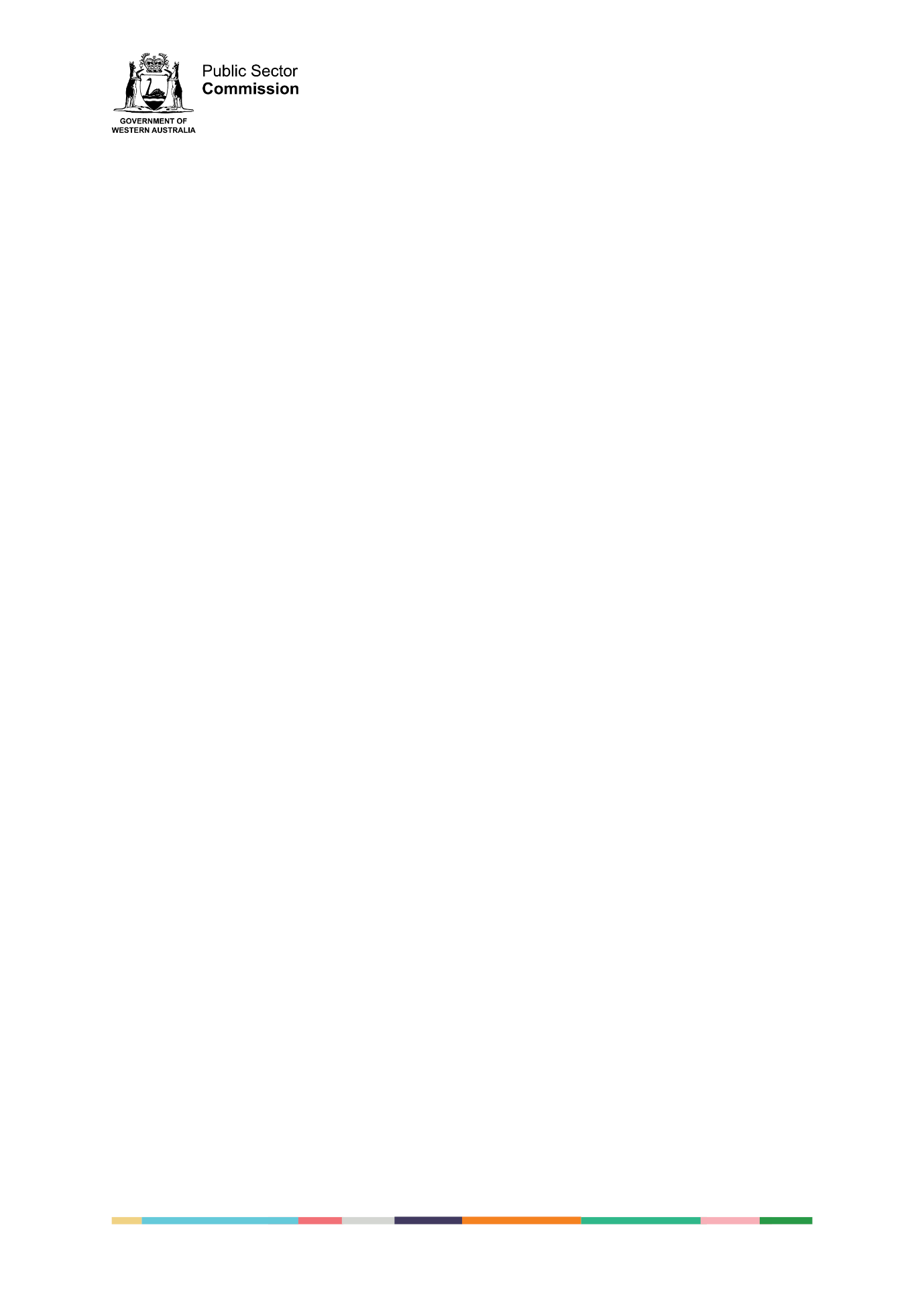 About this informationThis page presents a snapshot of the public sector workforce based on the most recent data available. More detailed workforce information (including information on other government entities) is available in the State of the WA Government Sector Workforce 2019-20. Please see the Commission’s About our workforce data page for additional contextual information.Overview of the public sector as of December 2020Sector profileEmployment trendsIn December 2020 the WA public sector employed 148,532 people, equating to 117,664 full-time equivalent (FTE) employees. In headcount terms, this reflected a quarterly increase of 124 (+0.1%) since September 2020, and an annual increase of 4,946 (+3.4%) since December 2019. In FTE terms, this reflects a quarterly decrease of 109 (-0.1%) since September 2020 and an annual increase of 4,521 (+4.0%) since December 2019.The end of the academic year resulted in decreases in both headcount and FTE in the education sector:Department of Education’s headcount and FTE decreased by 330 (-0.6%) and 533 (-1.3%) respectively over the quarter. Similar to 2019, the school term ended later than usual, resulting in a greater number of Department of Education employees appearing in the data (approximately 1700 FTE more than usual).The 5 TAFE colleges collectively decreased by 352 headcount (-7.5%) and 258 FTE 
(-8.4%) with fewer casual staff required outside of TAFE semesters. Sectorwide, the decreases in the education sector were partially offset by growth at other agencies:WA Health had a small quarterly increase of 271 headcount (+0.5%) and 217 FTE (+0.6%) compared to last quarterDepartment of Biodiversity, Conservation and Attractions recorded seasonally-related increases of 115 headcount (+5.2%) and 127 FTE (+6.9%) reflecting increased capacity to respond to the summer bushfire season and increases in casual nursery staffFollowing a period of reduced staffing levels due to the COVID-19 pandemic, VenuesWest increased its workforce to 517 headcount (277 FTE), similar to its size in December 2020. Salaries expenditureSalaries represent the single largest component of general government expenses (41% for December 2020, or 45% if concurrent superannuation costs are also included).General government salaries for the first six months of 2020–21 grew by 5% to total $6,669 million (Figure 1).Figure 1. Salaries growth for the September quarter since 2010–11 (general government)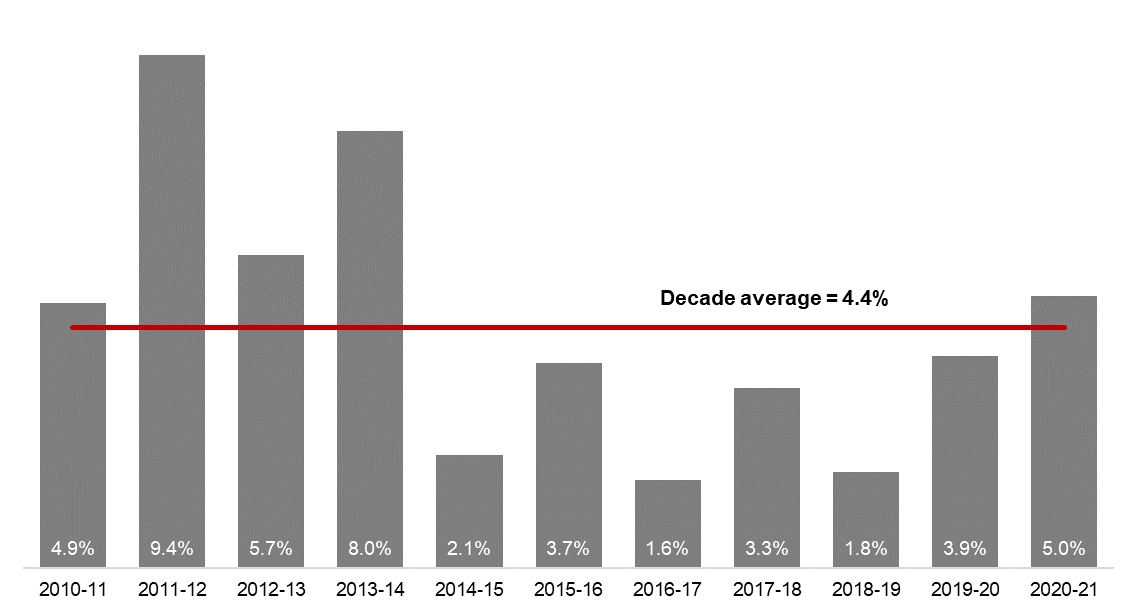 [ALT text - Salaries growth for the December quarter was 5.0%, compared to a ten-year average of 4.4%.]Source: Department of TreasuryHistorical headcount, FTE and salaries expenditure WA public sector entities staffing levelsData quality statementInformation is based on an aggregate of agency supplied data, collected quarterly through the Human Resource Minimum Obligatory Information Requirement (HR MOIR). Data is supplied by agencies according to the guidelines set out in HR MOIR Data Definitions 1.5.1. The information provided reflects the Commission’s holdings at the date of release. Workforce data is occasionally revised for quality, and corrections applied may result in figures being adjusted over time. This information relates only to Public Sector (Department, SES and non-SES agencies), and excludes sworn officers of the WA Police Force, public universities, local governments, government trading enterprises and other authorities.All data is accurate as reported to us by contributing agencies.As some figures have been rounded, discrepancies may occur between sums of the component items and totals. Salaries expenditure data and information is provided by the Department of Treasury.ContactAll enquiries about the Public Sector Commission’s data should be directed to stateadministrator@psc.wa.gov.au. HeadcountHeadcount148,532Full-time equivalent (FTE)Full-time equivalent (FTE)117,664General government expenses (December quarter)General government expenses (December quarter)$3,350MSenior Executive Service (SES)Senior Executive Service (SES)406Public sector median agePublic sector median age45Top 3 occupation groups (FTE)Teachers18.7%Top 3 occupation groups (FTE)Clerical workers16.7%Top 3 occupation groups (FTE)Nurses and midwives10.8%Diversity groupsDec 2020Dec 2020Aspirational targetWomen in SESRepresentation43.1%50.0%Women in SESHeadcount175Aboriginal and Torres Strait Islander peopleRepresentation2.7%3.7%Aboriginal and Torres Strait Islander peopleHeadcount3,042People with disabilityRepresentation1.5%5.0%People with disabilityHeadcount1,685Culturally and linguistically diverse peopleRepresentation14.4%15.5%Culturally and linguistically diverse peopleHeadcount14,984Youth 
(aged 24 and under)Representation4.1%5.8%Youth 
(aged 24 and under)Headcount6,053Mature 
(aged 45 and over)Representation52.4%n/aMature 
(aged 45 and over)Headcount77,826QuarterHeadcountFTESalaries 
expenditure ($M)September 2015139,277109,9192,837December 2015137,520108,3252,888March 2016137,371108,7222,801June 2016135,770107,8092,857September 2016137,746109,2952,887December 2016135,936106,8302,931March 2017139,144109,8952,880June 2017140,403110,6622,912September 2017141,609111,4722,980December 2017137,878108,3713,029March 2018140,799110,4043,049June 2018139,812110,3733,135September 2018141,744111,2553,023December 2018138,678108,6013,091March 2019142,278112,0992,982June 2019142,735111,9323,172September 2019143,775113,3673,140December 2019143,586113,1433,212March 2020146,343115,5483,147June 2020146,562116,8783,366September 2020148,408117,7733,319December 2020148,532117,6643,350AgencyDec-20 HeadcountDec-20 FTEFTE change from 
Sep-20FTE change from Dec-19Western Australian Public Sector148,532117,664-109+4,521Department of Education55,20041,215-533+1,198WA Health 50,24438,302+217+2,193North Metropolitan Health Service11,5378,667-73-125WA Country Health Service10,2317,812-70+374South Metropolitan Health Service9,4097,170+99+403East Metropolitan Health Service8,4356,582+127+384Child and Adolescent Health Service5,0593,657-1+539PathWest2,2271,807+64+112Health Support Services2,2051,596+7+300Department of Health1,1411,011+63+205Department of Justice7,4086,899+65+509Department of Communities 6,0655,341-16-277Western Australia Police 2,9082,164-11+33Department of Biodiversity, Conservation and Attractions 2,3281,980+127+48Public Transport Authority2,1982,119+15+150Department of Primary Industries and Regional Development 1,7881,627+16+75Department of Fire and Emergency Services1,7691,681+19+32Department of Mines, Industry Regulation and Safety1,7471,627+1+84Department of Transport1,5431,417+2+56North Metropolitan TAFE1,3291,097-85+9South Metropolitan TAFE1,3081,108-87+47Department of Local Government, Sport and Cultural Industries1,187917-18+48Main Roads Western Australia1,1811,138+15+85Department of Finance1,067999+52+102Department of Water and Environmental Regulation954852-16-5Department of Planning, Lands and Heritage868790+11+7Department of the Premier and Cabinet630556+9+28VenuesWest517277+170+15South Regional TAFE506373-55+22Landgate502462-1-13Department of Training and Workforce Development484430+12+14Insurance Commission of Western Australia415376-3-9Central Regional TAFE389327-28+17Legal Aid Commission of Western Australia362319+10+15Mental Health Commission352293+4+14Department of Jobs, Tourism, Science and Innovation324290-1+11Office of the Director of Public Prosecutions308277+10+17North Regional TAFE300277-3-6Department of Treasury277255-2+12Lotterywest259241-5-6Forest Products Commission197185+16+2Office of the Auditor General175164+5+14Metropolitan Cemeteries Board163149-30Public Sector Commission151122+5+6ChemCentre143133-3-4WorkCover Western Australia142133+7+10Corruption and Crime Commission1351260+5Ombudsman Western Australia7765+1+1Economic Regulation Authority7063-1+1Animal Resources Centre6359+3-2Small Business Development Corporation6254-1-1GESB59530+3Metropolitan Redevelopment Authority4741-8-54Western Australian Electoral Commission46450+6Legal Practice Board4542-2+1Department of the Registrar, Western Australian Industrial Relations Commission4039+3+3National Trust of Australia (W.A.)3525-4-1Western Australian Meat Industry Authority2818+1+3Construction Training Fund2220-10Office of the Inspector of Custodial Services1815+1+1Health and Disability Services Complaints Office1714-5-1Infrastructure WA1616+3+15Commissioner for Children and Young People16150+1Office of the Information Commissioner13120+2Keep Australia Beautiful WA1211+1+2Burswood Park Board86+1+1Veterinary Surgeons' Board65+10Minerals Research Institute of Western Australia  (MRIWA)5500Architects Board of Western Australia2200Salaries and Allowances Tribunal2200